2026 Guadeloupe Holidays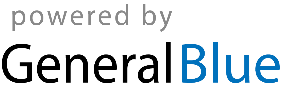 Guadeloupe 2026 CalendarGuadeloupe 2026 CalendarGuadeloupe 2026 CalendarGuadeloupe 2026 CalendarGuadeloupe 2026 CalendarGuadeloupe 2026 CalendarGuadeloupe 2026 CalendarGuadeloupe 2026 CalendarGuadeloupe 2026 CalendarGuadeloupe 2026 CalendarGuadeloupe 2026 CalendarGuadeloupe 2026 CalendarGuadeloupe 2026 CalendarGuadeloupe 2026 CalendarGuadeloupe 2026 CalendarGuadeloupe 2026 CalendarGuadeloupe 2026 CalendarGuadeloupe 2026 CalendarGuadeloupe 2026 CalendarGuadeloupe 2026 CalendarGuadeloupe 2026 CalendarGuadeloupe 2026 CalendarGuadeloupe 2026 CalendarJanuaryJanuaryJanuaryJanuaryJanuaryJanuaryJanuaryFebruaryFebruaryFebruaryFebruaryFebruaryFebruaryFebruaryMarchMarchMarchMarchMarchMarchMarchSuMoTuWeThFrSaSuMoTuWeThFrSaSuMoTuWeThFrSa123123456712345674567891089101112131489101112131411121314151617151617181920211516171819202118192021222324222324252627282223242526272825262728293031293031AprilAprilAprilAprilAprilAprilAprilMayMayMayMayMayMayMayJuneJuneJuneJuneJuneJuneJuneSuMoTuWeThFrSaSuMoTuWeThFrSaSuMoTuWeThFrSa12341212345656789101134567897891011121312131415161718101112131415161415161718192019202122232425171819202122232122232425262726272829302425262728293028293031JulyJulyJulyJulyJulyJulyJulyAugustAugustAugustAugustAugustAugustAugustSeptemberSeptemberSeptemberSeptemberSeptemberSeptemberSeptemberSuMoTuWeThFrSaSuMoTuWeThFrSaSuMoTuWeThFrSa1234112345567891011234567867891011121213141516171891011121314151314151617181919202122232425161718192021222021222324252626272829303123242526272829272829303031OctoberOctoberOctoberOctoberOctoberOctoberOctoberNovemberNovemberNovemberNovemberNovemberNovemberNovemberDecemberDecemberDecemberDecemberDecemberDecemberDecemberSuMoTuWeThFrSaSuMoTuWeThFrSaSuMoTuWeThFrSa1231234567123454567891089101112131467891011121112131415161715161718192021131415161718191819202122232422232425262728202122232425262526272829303129302728293031Jan 1	New Year’s DayApr 3	Good FridayApr 6	Easter MondayMay 1	Labour DayMay 8	Victory DayMay 14	Ascension DayMay 25	Whit MondayMay 27	Abolition of SlaveryMay 31	Mother’s DayJul 14	Bastille DayJul 21	Victor Shoelcher DayAug 15	AssumptionNov 1	All Saints’ DayNov 11	Armistice DayDec 25	Christmas Day